Using the Check Your Knowledge quizzes – the things that have puzzled students.Decide all of your answers using the Preview link. You can either: Jot them down on a piece of notebook paper Print out the Preview link and use it to log all of the information you find as you take the quizzes and read in the textbook what you missed.
Click on a Check Your Knowledge quiz.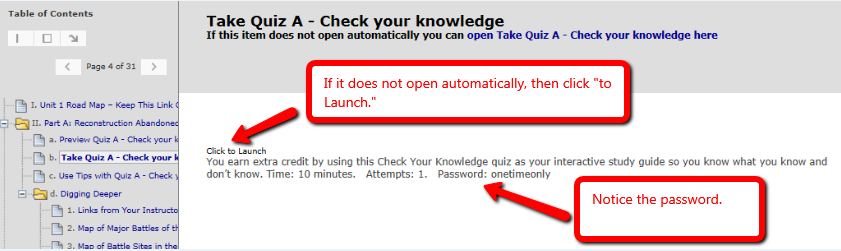 Click Begin and enter the password. Notice no spaces between the words.Enter exactly what you planned when you listed your answers on that piece of paper or on that print of the Preview link.When you first take the quiz, you press the OK button to see which ones you missed and got right. 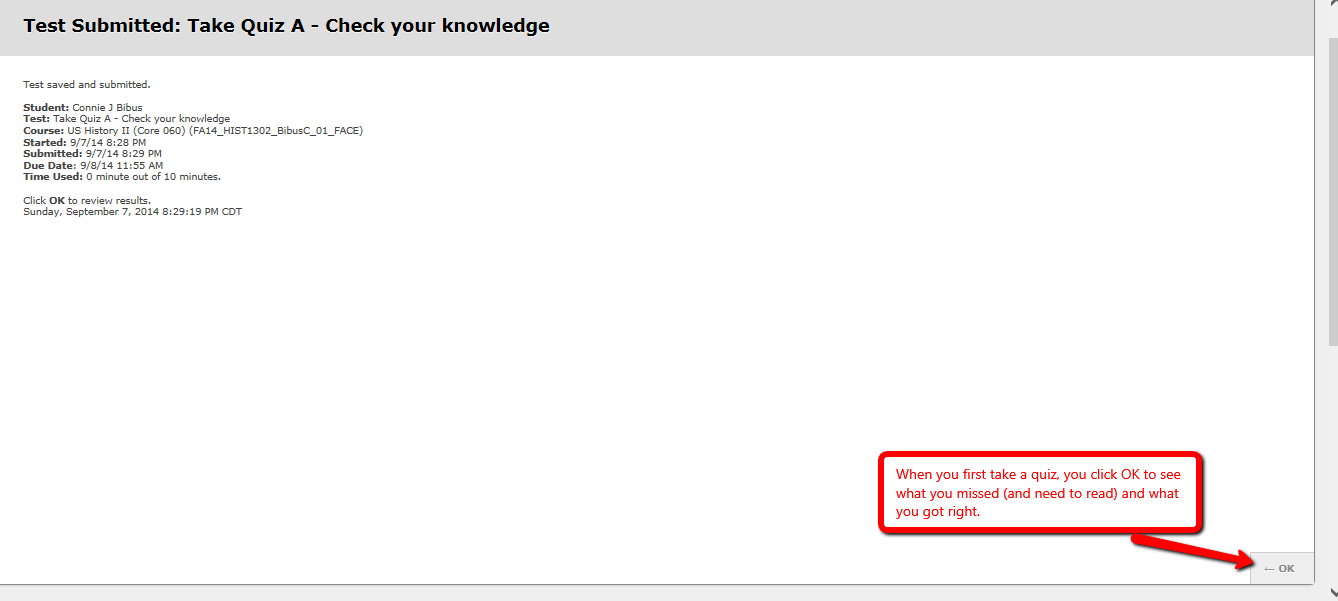 If you decided you need to check on something and go back to see your completed quiz, you eventually see this screen. 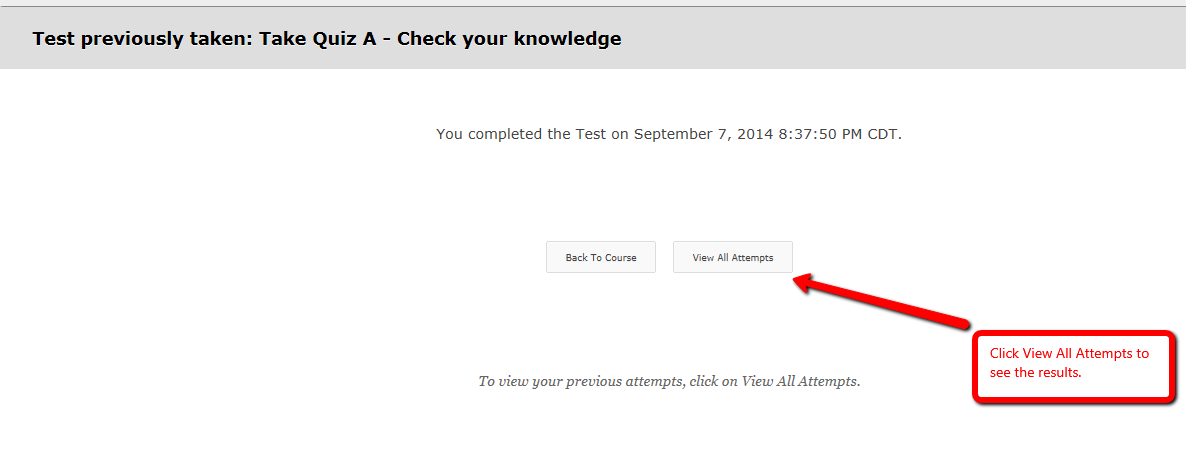 Clicking on View All Attempts results in this screen. The red arrow shows what you click.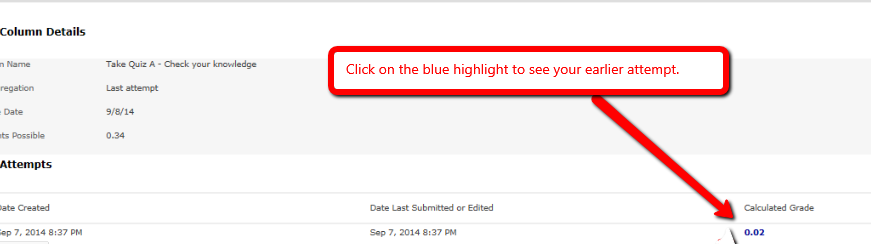 